Załącznik nr 3do umowy nr …………/I/Z/22 z dnia ………………………2022 r.Wzór TABLICY informacyjnej o wsparciu finansowym z budżetu Województwa łÓDZKIEGO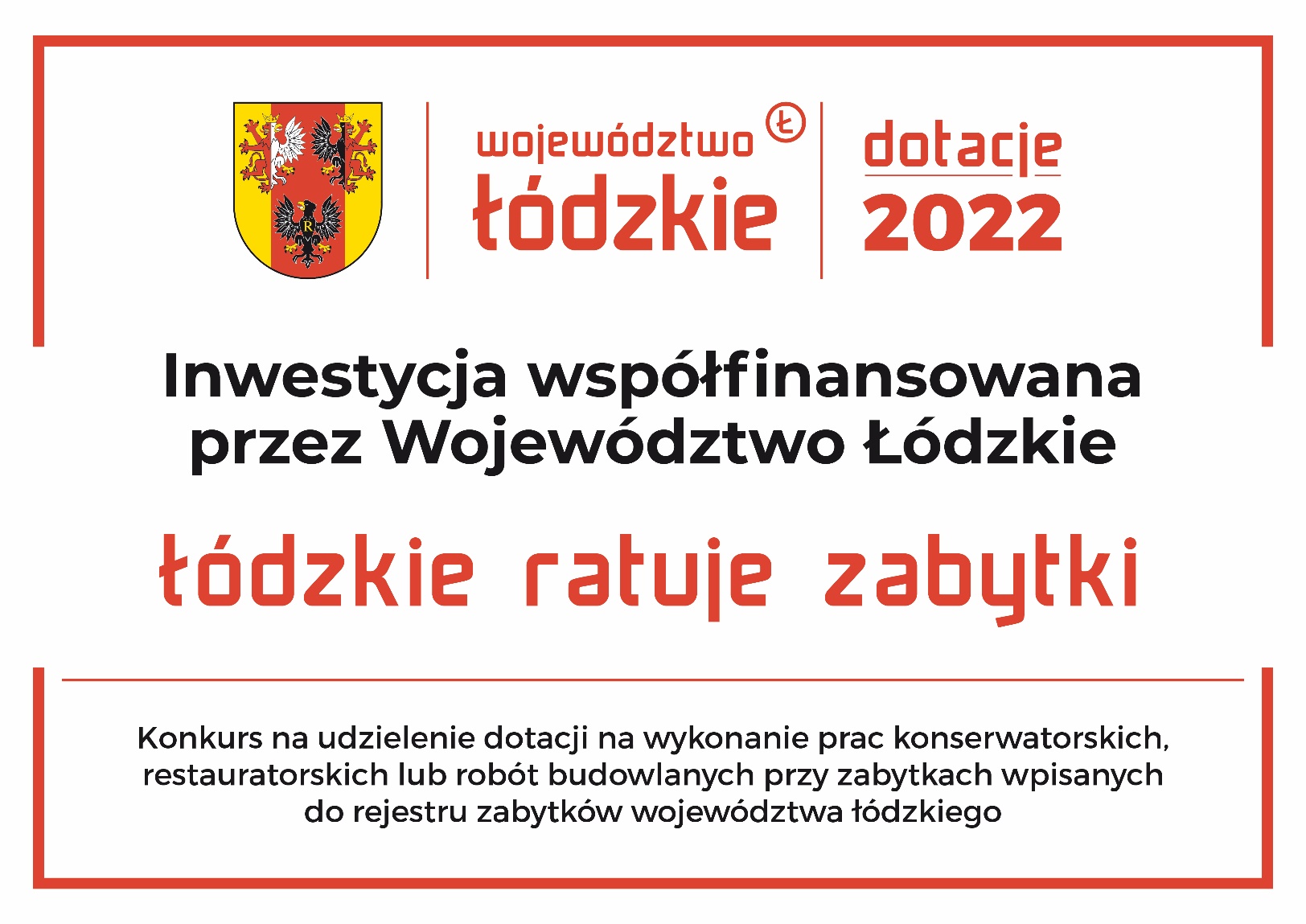 